Student Profile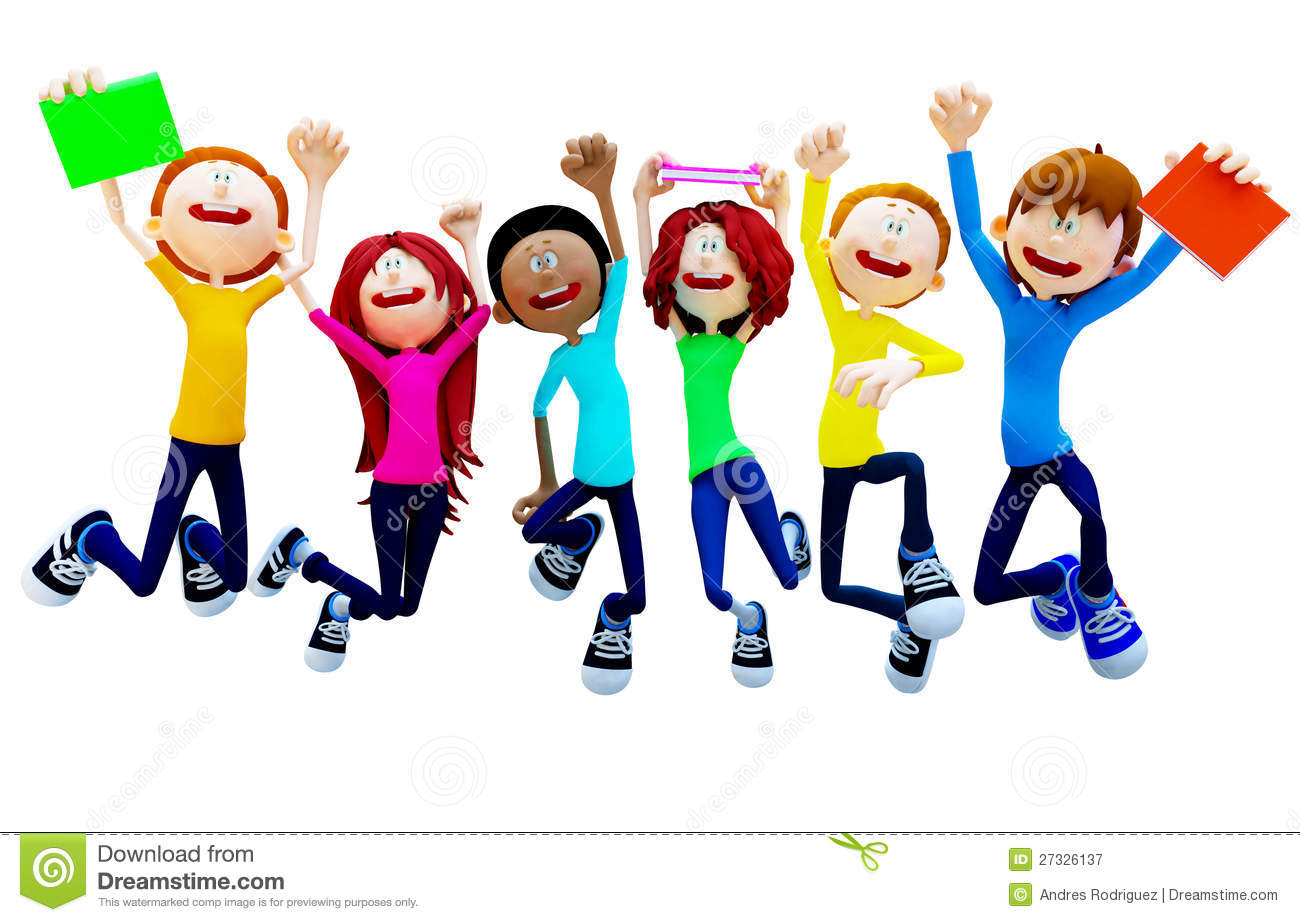 ◄………..………►(Student’s Name) My Attributes (Put the results of the assessments in the boxes below)	Jobs / Career I Enjoy Doing               (List 3 different jobs / career you think you enjoy doing)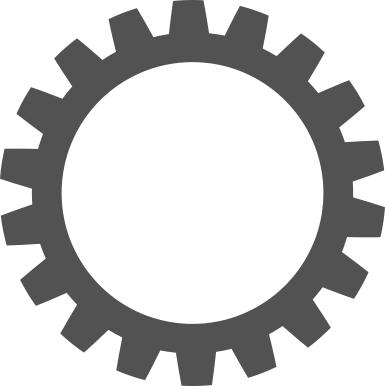 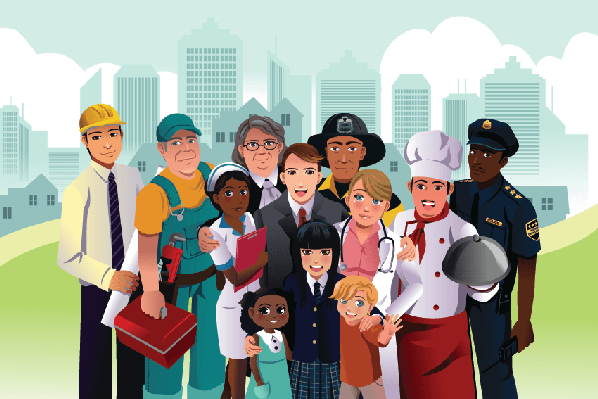 	I Prefer ……. Most                  (Choose the most preferred one from Step 2 and think it over how much it suits you)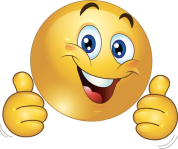    WHY ?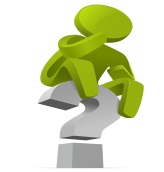 How Can I Achieve My Goal?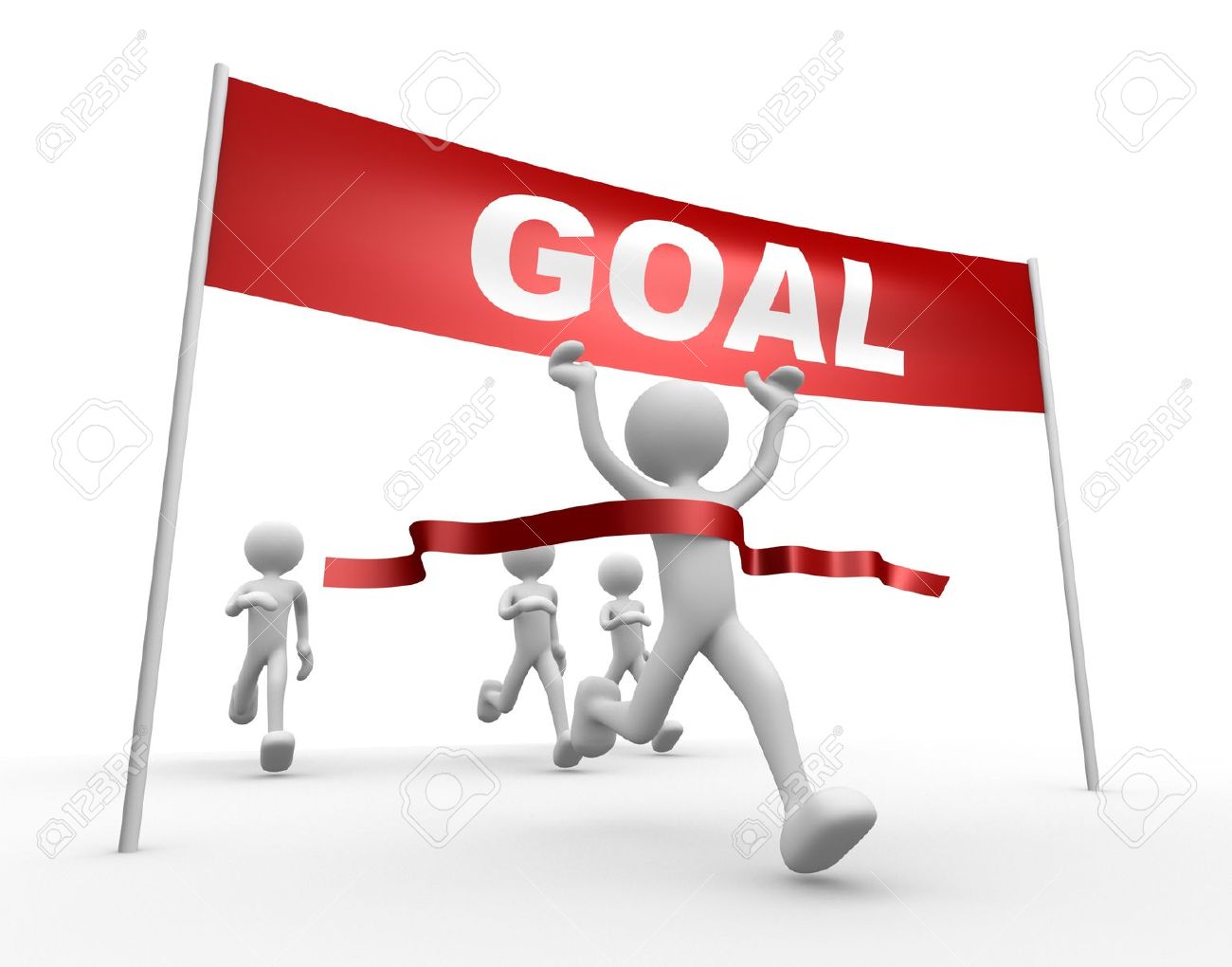 Personality InterestsValues Skills I prefer being a /an _____________ most because this is ____________________________Personality InterestValueSkillsOthersStrategy to adoptTime to implementPeople to be involved